*zie wedstrijdreglementSchoenen met ijzeren voetbalstuds zijn verboden op ons kunstgras (B-plein)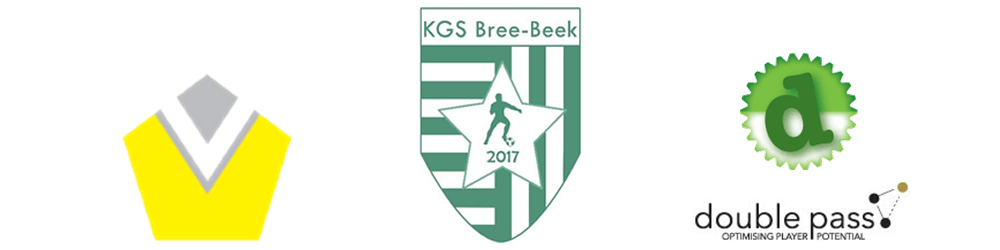 Jeugdtornooi KGS Bree-BeekO. H. Hemelvaart 2019www.KGSBree-Beek.be8 ploegenU12 – Vrijdag 31 mei 2019Wedstrijdduur: 1 x 25 minutenWedstrijdduur: 1 x 25 minutenWedstrijdduur: 1 x 25 minutenWedstrijdduur: 1 x 25 minutenKGS Bree-BeekHerk SportVerbroedering BalenG. Kol. LommelFC Maasland NO Eendracht LouwelNevok GruitrodeSSD Opoeteren UURTerreinA1TerreinA2TerreinB1TerreinB217:30Verbr. Balen-Eendracht LouwelMaasland NO-Nevok GruitrodeOpoeteren-Kol. LommelKGS Bree-Beek-Herk Sport18:30Kol. Lommel-Maasland NOOpoeteren-Verbr. BalenKGS Bree-Beek-Eendracht LouwelNevok Gruitrode-Herk Sport 19:30KGS Bree-Beek-Nevok GruitrodeEendracht Louwel-Kol.LommelVerbr. Balen-Maasland NOHerk Sport-Opoeteren